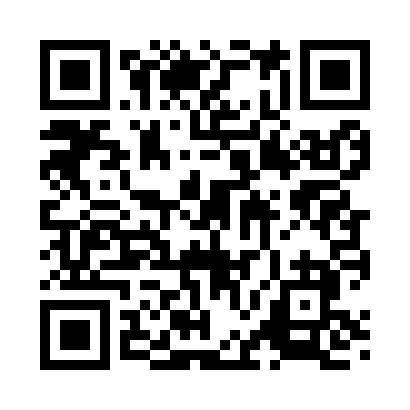 Prayer times for Fernando, Minnesota, USAMon 1 Jul 2024 - Wed 31 Jul 2024High Latitude Method: Angle Based RulePrayer Calculation Method: Islamic Society of North AmericaAsar Calculation Method: ShafiPrayer times provided by https://www.salahtimes.comDateDayFajrSunriseDhuhrAsrMaghribIsha1Mon3:435:371:225:309:0711:002Tue3:445:371:225:309:0711:003Wed3:455:381:225:309:0610:594Thu3:465:391:225:309:0610:585Fri3:475:391:235:309:0610:586Sat3:485:401:235:309:0510:577Sun3:495:411:235:309:0510:568Mon3:505:411:235:309:0410:559Tue3:525:421:235:309:0410:5410Wed3:535:431:235:309:0310:5311Thu3:545:441:235:309:0310:5212Fri3:555:451:245:309:0210:5113Sat3:575:461:245:309:0110:5014Sun3:585:461:245:309:0110:4915Mon4:005:471:245:309:0010:4716Tue4:015:481:245:298:5910:4617Wed4:035:491:245:298:5910:4518Thu4:045:501:245:298:5810:4319Fri4:065:511:245:298:5710:4220Sat4:075:521:245:298:5610:4121Sun4:095:531:245:288:5510:3922Mon4:105:541:245:288:5410:3823Tue4:125:551:245:288:5310:3624Wed4:135:561:245:278:5210:3525Thu4:155:571:245:278:5110:3326Fri4:175:581:245:278:5010:3127Sat4:185:591:245:268:4910:3028Sun4:206:011:245:268:4810:2829Mon4:226:021:245:268:4610:2630Tue4:236:031:245:258:4510:2431Wed4:256:041:245:258:4410:23